KARTA ZAPISU DZIECKA DO ŻŁOBKA/PRZEDSZKOLA 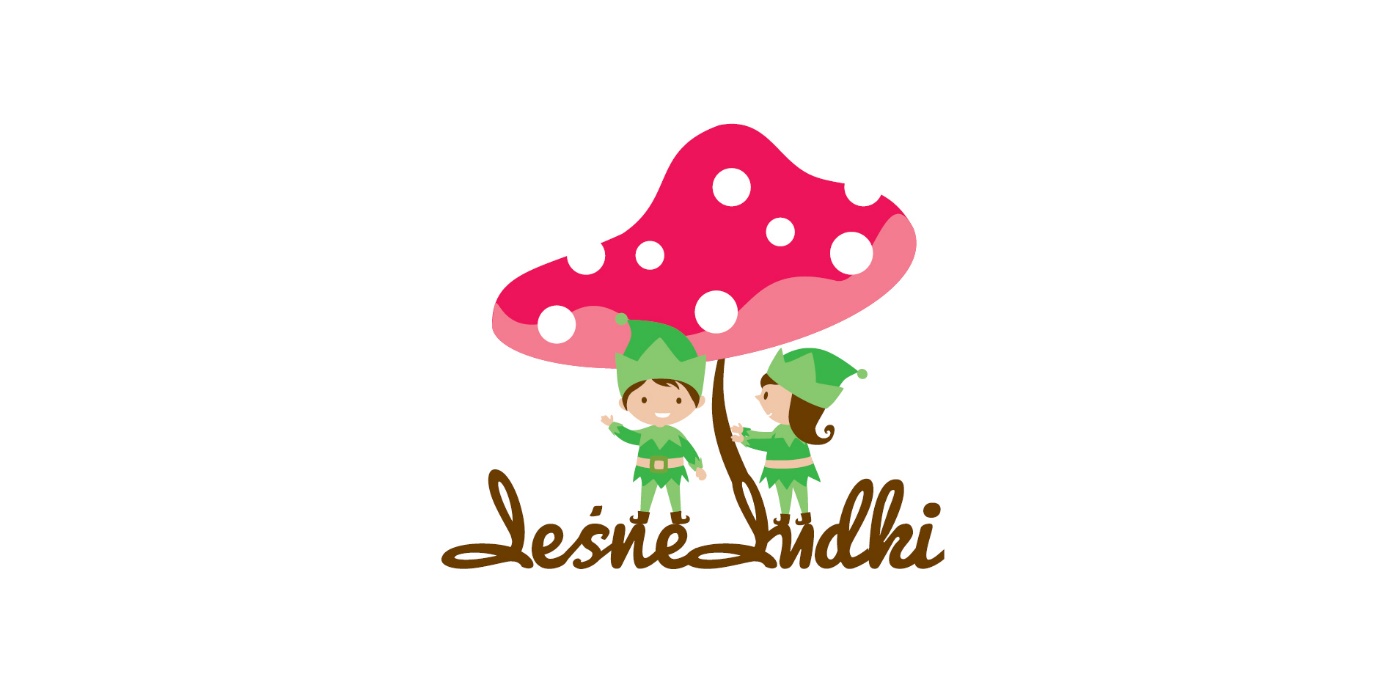 „LEŚNE LUDKI”Dane osobowe:Imiona ..........................................Nazwisko .....................................PESEL .........................................Data urodzenia .............................Miejscowość ................................Adres zamieszkania dziecka:Ulica ...........................................Numer domu ..............................Kod ............................................Miejscowość ...............................Adres zameldowania dziecka:Ulica ...........................................Numer domu ..............................Kod ............................................Miejscowość ...............................Dziecko będzie uczęszczać do przedszkola od dnia………………………………….Informacje dodatkowe o dziecku:..................................................................................................................................................................................................................................................................................................................................................................................................................................................................Informacje dotyczące pobytu dziecka w placówce............................................................................................................................................................................................................................................................................................................(W części tej należy określić godziny, w jakich dziecko będzie przebywało w placówce, a takżeumieścić wszelkie informacje na temat posiłków, z których dziecko będzie korzystać w czasiepobytu w placówce)Dane rodziców/opiekunów prawnych:Imię i nazwisko matki/prawnej opiekunki .................................................Telefon kontaktowy ...................................................................................Adres zamieszkania ...................................................................................Zakład pracy ..............................................................................................Inne telefony kontaktowe ..........................................................................Imię i nazwisko ojca/prawnego opiekuna .................................................Telefon kontaktowy ...................................................................................Adres zamieszkania ...................................................................................Zakład pracy ..............................................................................................Inne telefony kontaktowe ..........................................................................Adres e-mail ………………………………………….………………….Oświadczam, że dane przedłożone w niniejszym podaniu są zgodne ze stanem faktycznym.Po zapoznaniu się z klauzulą informacyjną zawartą poniżej, wyrażam zgodę na przetwarzanie danych osobowych, zawartych w niniejszym podaniu, w systemach informatycznych w celu przeprowadzenia procedury rekrutacji do przedszkola oraz prowadzenia ewidencji dzieci korzystających z odpłatnych usług wychowania przedszkolnego, zgodnie z Rozporządzeniem  Parlamentu Europejskiego i Rady (UE) 2016/679 z dnia 27 kwietnia 2016 roku w sprawie ochrony osób fizycznych w związku z przetwarzaniem danych osobowych i w sprawie swobodnego przepływu takich danych oraz uchylenia dyrektywy 95/46/WE (ogólne rozporządzenie o ochronie danych)..........................................                                                                   .........................................(data przyjęcia zgłoszenia)                                                                 (podpis rodzica/opiekuna)Klauzula informacyjnaZgodnie z art. 13 ust. 1 i ust. 2 ogólnego rozporządzenia o ochronie danych osobowych z dnia 27 kwietnia 2016 r. informuję, iż: administratorem Pani/Pana danych osobowych jest Niepubliczny Żłobek „Leśne Ludki” z siedzibą w Proszówkach, 32-700 Bochnia;Pani/Pana dane osobowe przetwarzane będą w celu przeprowadzenia procedury rekrutacji do przedszkola oraz prowadzenia ewidencji dzieci korzystających z odpłatnych usług wychowania przedszkolnego, na podstawie art. 6 ust 1 pkt a/b/c/d/e/f; Pani/Pana dane osobowe będą przechowywane do czasu wycofania zgody na przetwarzanie danych osobowych; posiada Pani/Pan prawo dostępu do treści swoich danych oraz prawo ich sprostowania, usunięcia, ograniczenia przetwarzania, prawo wniesienia sprzeciwu, prawo do cofnięcia zgody w dowolnym momencie bez wpływu na zgodność z prawem przetwarzania, którego dokonano na podstawie zgody przed jej cofnięciem; ma Pan/Pani prawo wniesienia skargi do Prezesa UODO gdy uzna Pani/Pan, iż przetwarzanie danych osobowych Pani/Pana dotyczących narusza przepisy ogólnego rozporządzenia o ochronie danych osobowych z dnia 27 kwietnia 2016 r.; podanie przez Pana/Panią danych osobowych jest warunkiem udziału w procesie rekrutacyjnym oraz warunkiem zawarcia umowy.